Curso avaliado Administração 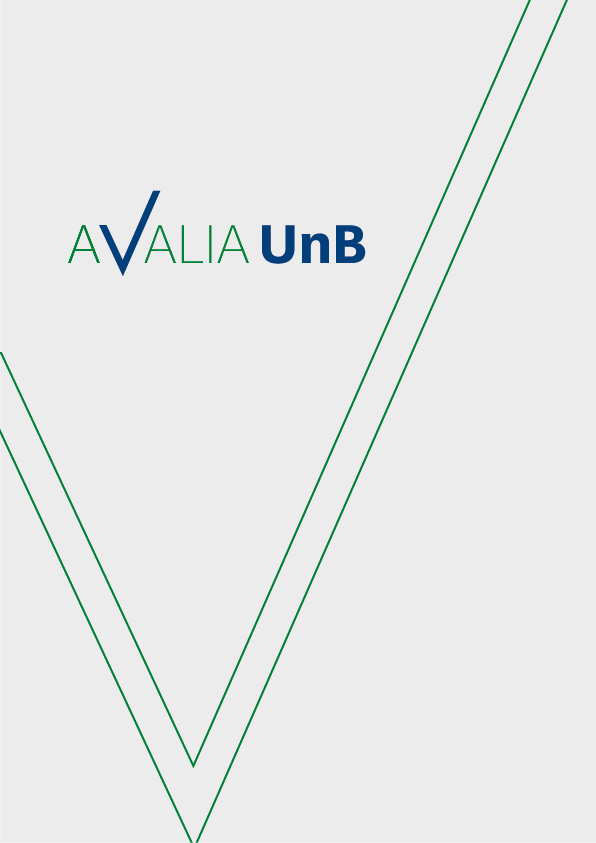 Setembro/2017www.cpa.unb.br	ApresentaçãoO Projeto AvaliaUnB foi criado com o intuito de ampliar o contato da Comissão Própria de Avaliação (CPA) da UnB com as unidades acadêmicas da Instituição. Neste projeto, a CPA visitará as unidades e disponibilizará estudos relacionados a egressos (área de atuação do egresso, empregabilidade no setor formal, rendimentos dos recém-formados, rendimento dos egressos com mais de cinco anos de atuação no mercado e localização geográfica), à retenção e à evasão. EgressosO acompanhamento de egressos representa a possibilidade de se ter um feedback acerca da formação ofertada. Esse retorno é fundamental para avaliar a qualidade dos cursos, para a formulação de políticas institucionais e também para conhecer resultados do compromisso da UnB com a sociedade. Em 2013, a UnB firmou convênio com Ministério do Trabalho e Emprego (MTE) para que a Universidade pudesse ter acesso aos dados identificados da Relação Anual de Informações Sociais – RAIS. A partir dessa base de dados, passou a ser possível realizar uma série de levantamentos sobre a atuação dos ex-alunos da UnB ao longo dos anos no mercado formal brasileiro, tais como: faixa de renda, tipo de vínculo empregatício, área de atuação, percentual por unidade da Federação.  Neste relatório, são apresentados os resultados das apurações realizadas para o curso de Administração. MetodologiaAs remunerações foram calculadas por trabalho principal de cada pessoa. Para tal, foram consideradas as seguintes variáveis: horas semanais contratadas, tempo de serviço no emprego e remuneração.ResultadosTabela 1 – Distribuição por sexo e forma de saídaTabela 2 – Distribuição da forma de saída por faixa etáriaGráfico 1 – Distribuição da forma de saída em 2015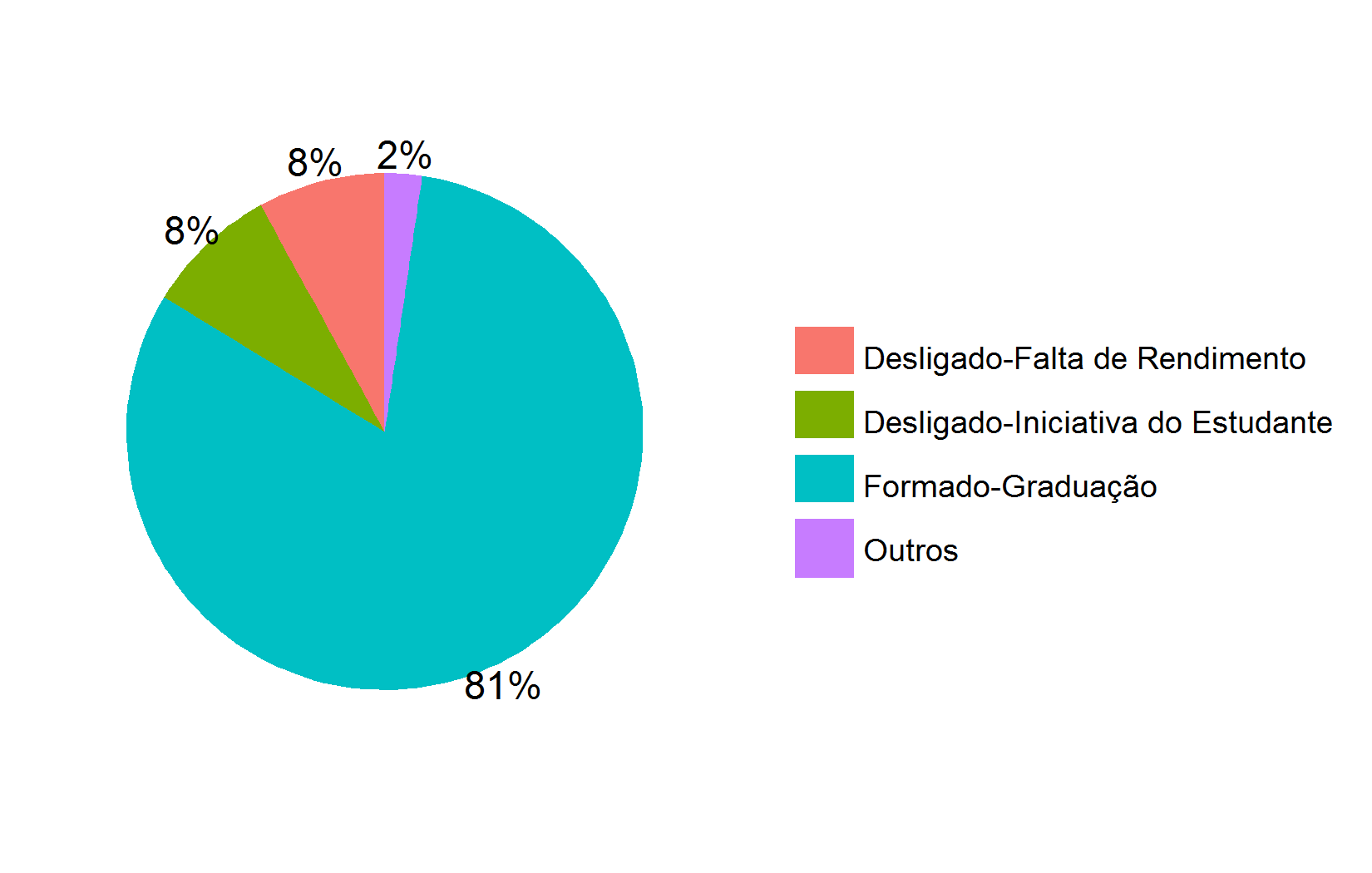 	Tabela 3 – Distribuição das remunerações dos formados por CNAE(1) (1) CNAE: Classificação Nacional de Atividades Econômicas	Tabela 4 – Distribuição das remunerações dos evadidos por CNAE(1) (1) CNAE: Classificação Nacional de Atividades EconômicasTabela 5 – Distribuição das remunerações por forma de saídaGráfico 2 – Distribuição das remunerações por forma de saída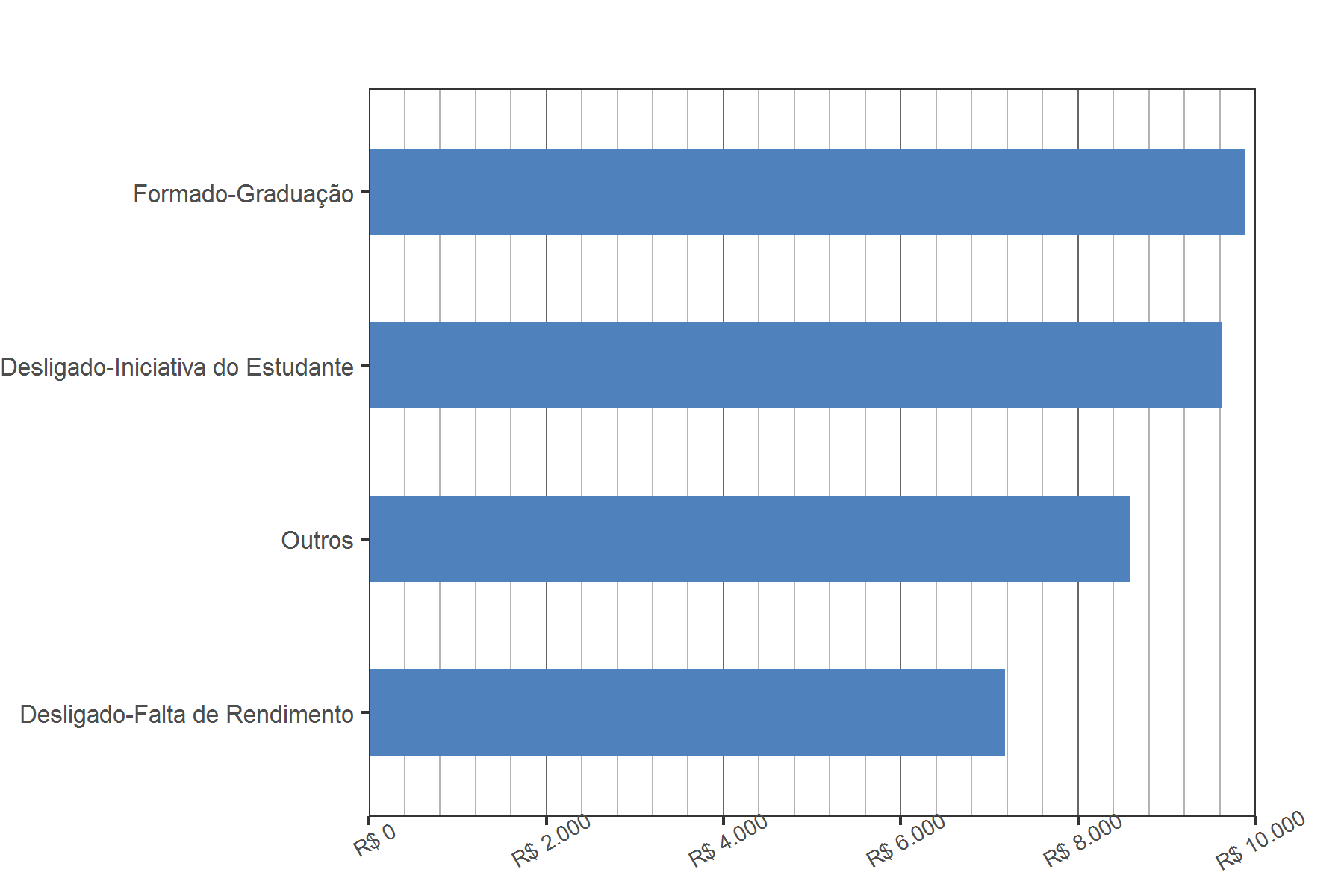 	Tabela 6 – Distribuição das remunerações dos formados por profissão	Tabela 7 – Distribuição das remunerações dos evadidos por profissãoGráfico 3 – Distribuição das remunerações dos formados por profissão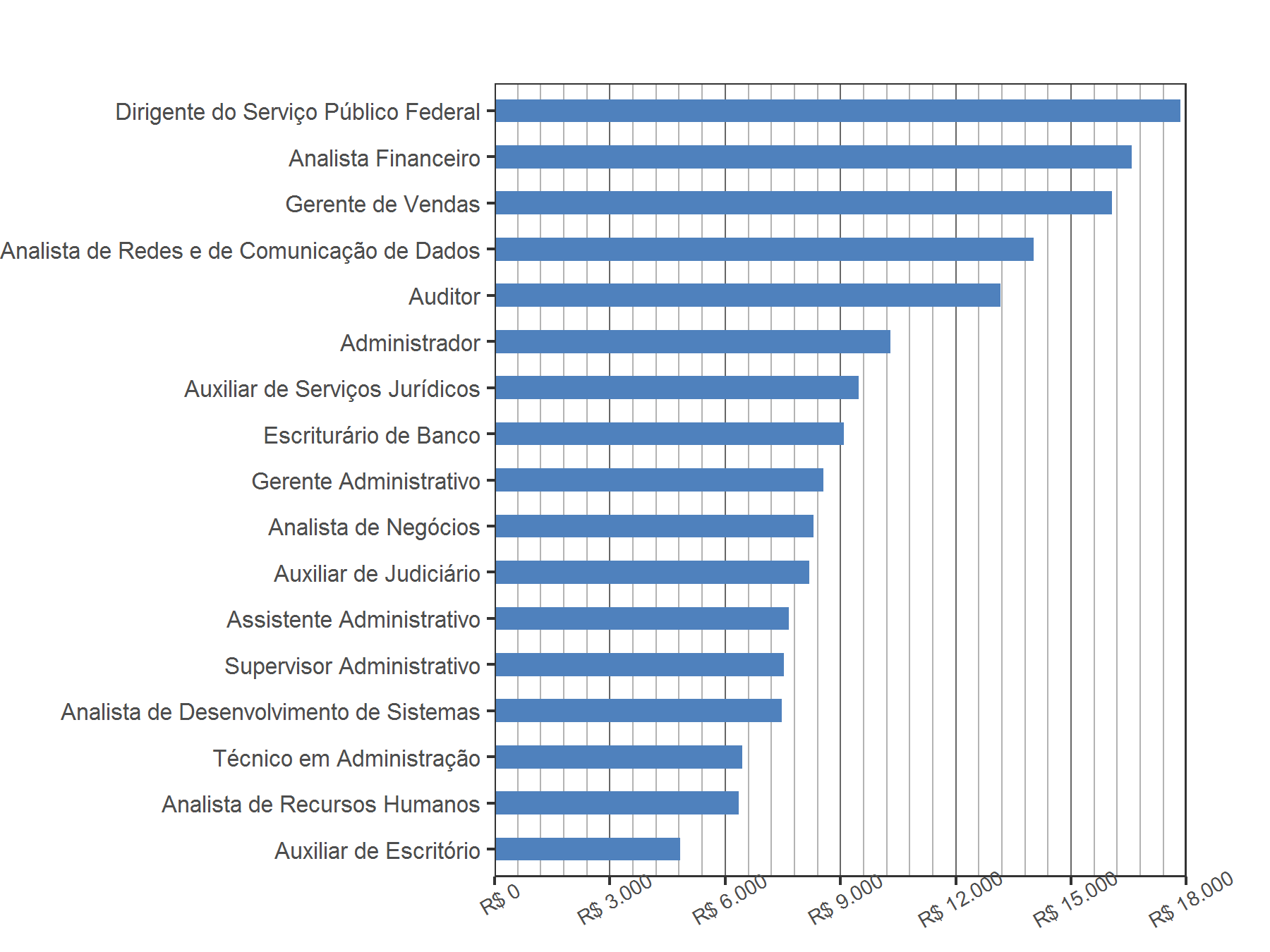 Tabela 8 – Distribuição das remunerações dos formados por RegiãoTabela 9 – Distribuição das remunerações dos formados por UFObservações: De todos os alunos formados, 86% trabalham no DF.Tabela 10 – Distribuição das remunerações por sexo e forma de saídaObservações: Os homens formados ganham, em média, 11% a mais do que as mulheres formadas.	Tabela 11 – Distribuição das remunerações dos formados por vínculo empregatício	Tabela 12 – Distribuição das remunerações dos evadidos por vínculo empregatícioObservações: A remuneração dos servidores públicos efetivos formados é, em média, 47% maior do que a remuneração dos empregados CLT formados.Gráfico 4 – Distribuição dos alunos formados, por vínculo empregatício, 2015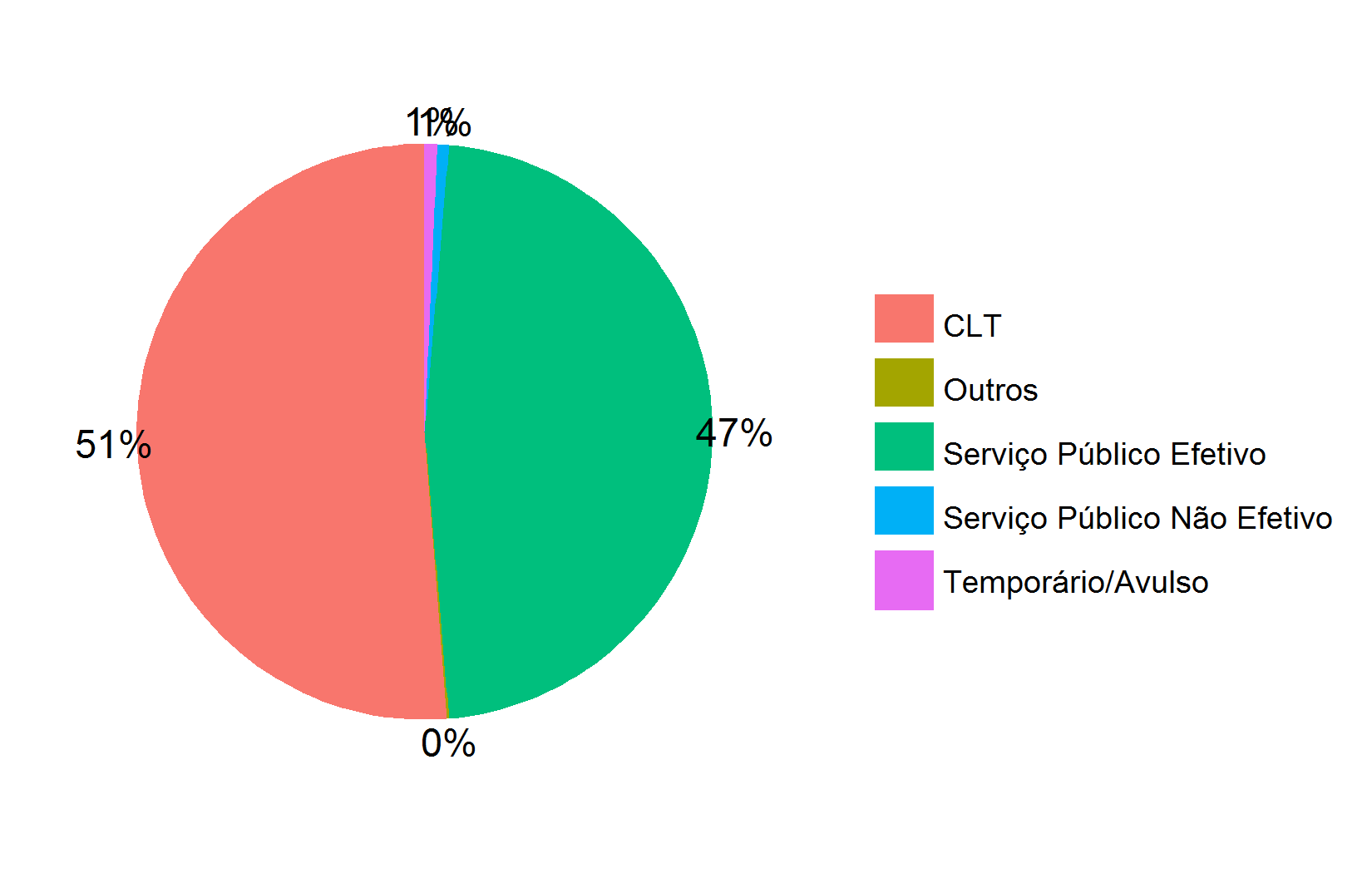 Tabela 13 – Distribuição das remunerações por turno do curso					                	 Gráfico 5 – Distribuição das remunerações por turno do curso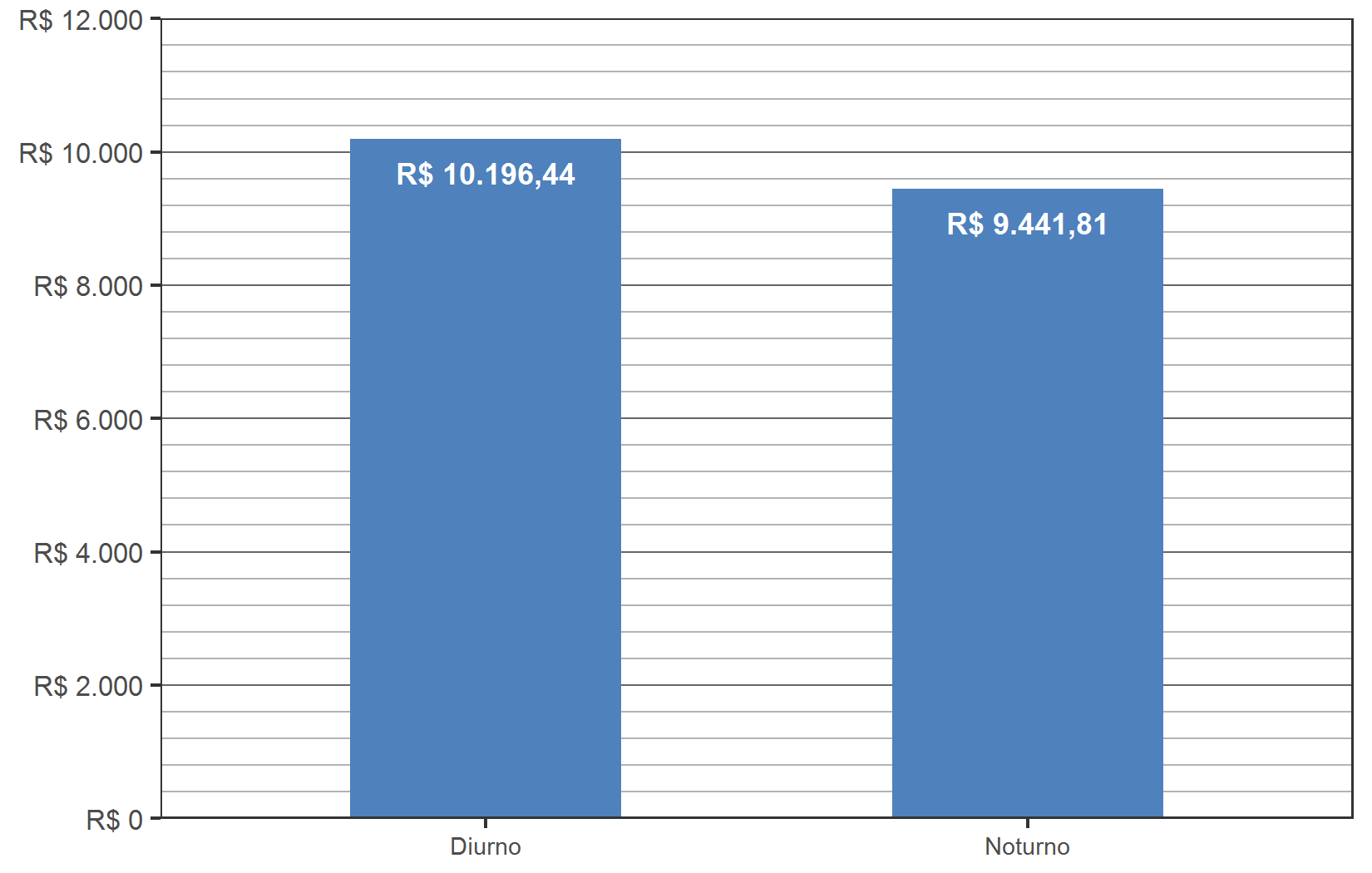 Tabela 14 – Distribuição das remunerações por egresso formados da UnB em relação aos profissionais do DF, 2015Gráfico 6 – Distribuição das remunerações por egresso UnB e trabalhador DF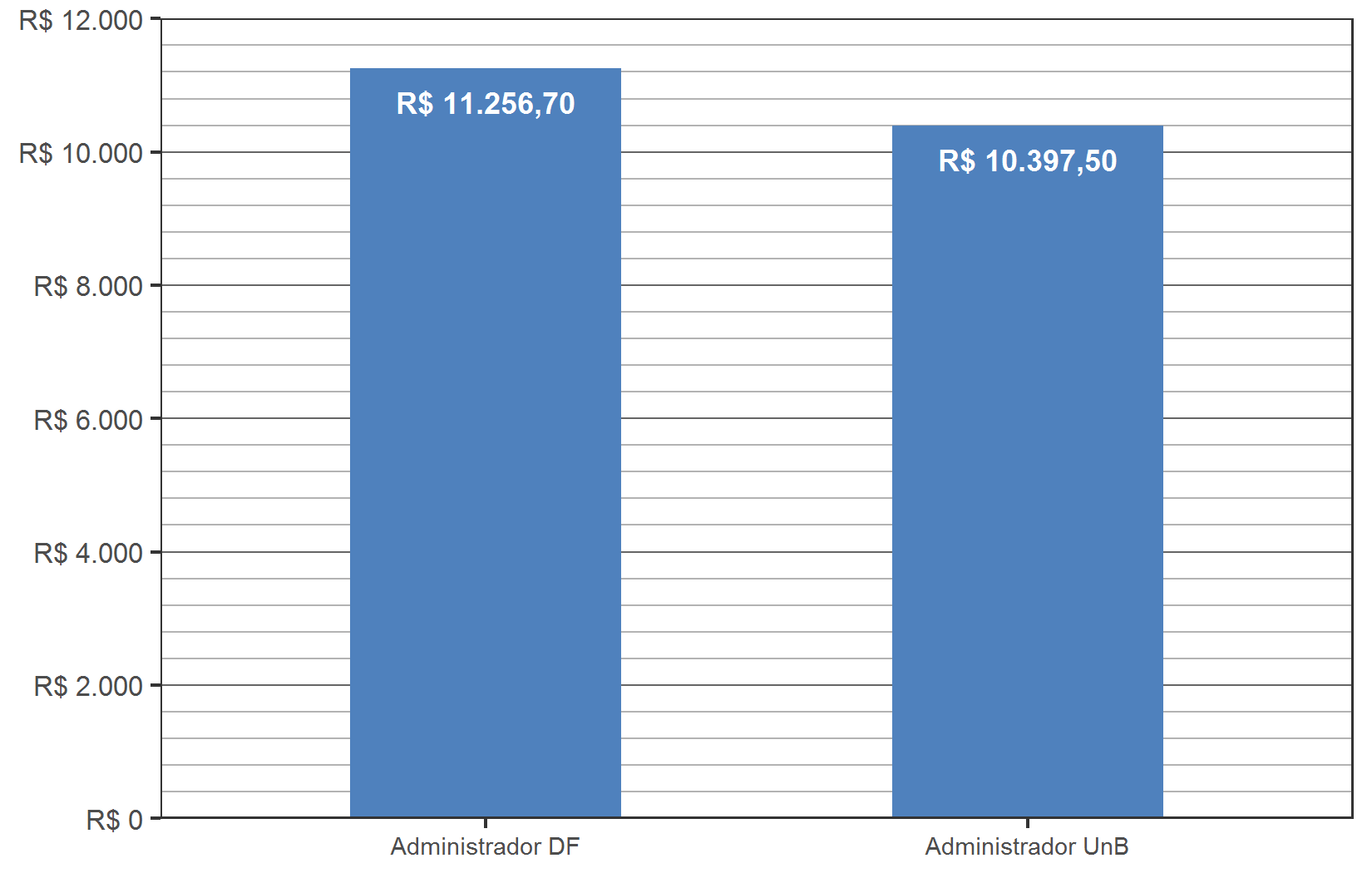 Tabela 15 - Distribuição da remuneração dos formados por ano de saída da UnBGráfico 7 – Distribuição das remunerações dos formados por ano de saída da UnB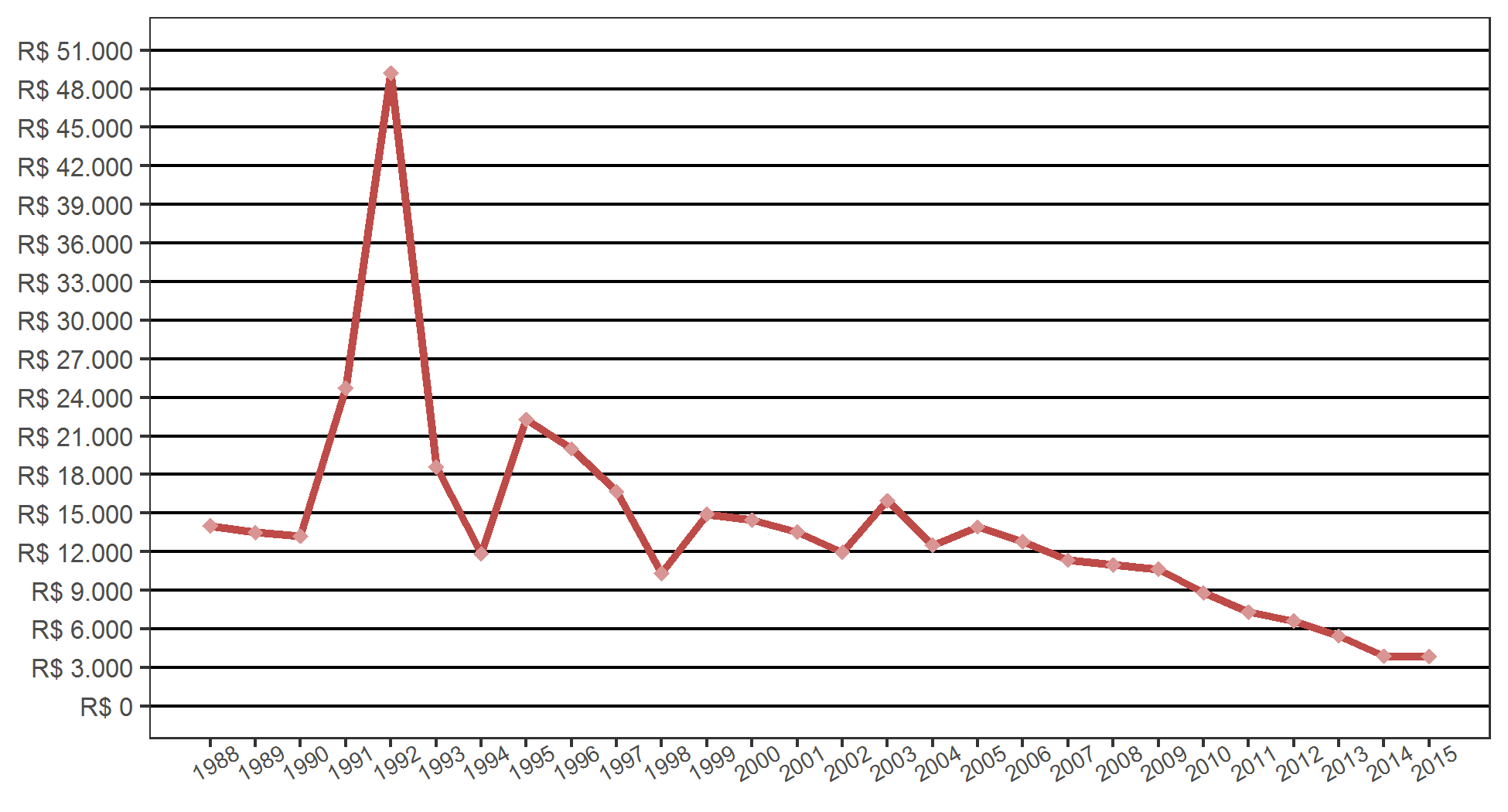 SexoDesligado-Falta de RendimentoDesligado-Iniciativa do EstudanteFormado-GraduaçãoOutrosTotalFeminino 37 41 59116 685Masculino101103 819241047Total1381441410401732Faixa EtáriaDesligado-Falta de RendimentoDesligado-Iniciativa do EstudanteFormado-GraduaçãoOutrosTotalAté 18 anos   1   1De 19 a 24 anos2113  695 108De 25 a 29 anos2742 4366 511De 30 a 34 anos3841 53515 629De 35 a 39 anos2910 2206 265De 40 a 44 anos1112  592  8445 anos ou mais1226  906 134Total1381441410401732CNAE Classe 2.0Remuneração FormadosQtd. 2015DP 2015CV 2015Administração Pública, Defesa e Seguridade SocialR$ 11.488,55644R$ 6.627,940,58Agricultura, Pecuária, Produção Florestal, Pesca e AgriculturaR$ 4.311,41  2R$ 4.794,911,11Água, Esgoto, Atividades de Gestão de Resíduos e DescontaminaçãoR$ 13.930,56  1R$ 0,000,00Alojamento e AlimentaçãoR$ 2.449,88  6R$ 2.023,700,83Atividades Administrativas e Serviços ComplementaresR$ 5.729,88 45R$ 5.216,190,91Atividades Financeiras, de Seguros e Serviços RelacionadosR$ 9.990,97290R$ 6.782,430,68Atividades ImobiliáriasR$ 4.163,42  3R$ 2.696,900,65Atividades Profissionais, Científicas e TécnicasR$ 6.716,91 64R$ 5.485,560,82Comércio; Reparação de Veículos Automotores e MotocicletasR$ 9.830,48 35R$ 12.218,221,24ConstruçãoR$ 10.909,09 17R$ 21.469,301,97EducaçãoR$ 5.739,57 49R$ 3.200,990,56Eletrecidade e GásR$ 9.283,59 14R$ 5.143,820,55Indústrias de TransformaçãoR$ 9.505,79 29R$ 7.126,780,75Indústrias ExtrativasR$ 23.909,66  3R$ 1.002,610,04Informação e ComunicaçãoR$ 7.563,07 71R$ 4.908,900,65Organismos Internacionais e Outras Instituições ExtraterritoriaisR$ 4.102,22  7R$ 1.707,120,42Outras Atividades de ServiçosR$ 6.389,35 35R$ 4.578,540,72Saúde Humana e Serviços SociaisR$ 8.799,15 20R$ 6.017,640,68Transporte, Armazenagem e CorreioR$ 8.497,26 75R$ 4.404,640,52CNAE Classe 2.0Remuneração EvadidosQtd. 2015DP 2015CV 2015Administração Pública, Defesa e Seguridade SocialR$ 10.771,34148R$ 6.748,980,63Alojamento e AlimentaçãoR$ 1.012,95  6R$ 493,230,49Artes, Cultura, Esporte e RecreaçãoR$ 5.186,57  2R$ 2.245,710,43Atividades Administrativas e Serviços ComplementaresR$ 1.984,51 15R$ 1.342,090,68Atividades Financeiras, de Seguros e Serviços RelacionadosR$ 10.052,79 63R$ 6.420,790,64Atividades Profissionais, Científicas e TécnicasR$ 4.444,27 12R$ 2.340,310,53Comércio; Reparação de Veículos Automotores e MotocicletasR$ 2.193,87 18R$ 3.520,351,60ConstruçãoR$ 6.251,77  4R$ 10.497,311,68EducaçãoR$ 5.457,11 19R$ 5.716,721,05Eletrecidade e GásR$ 5.896,92  1R$ 0,000,00Indústrias de TransformaçãoR$ 7.897,20  6R$ 5.983,890,76Indústrias ExtrativasR$ 18.252,86  2R$ 1.367,160,07Informação e ComunicaçãoR$ 6.670,27 11R$ 8.232,521,23Organismos Internacionais e Outras Instituições ExtraterritoriaisR$ 4.651,59  1R$ 0,000,00Outras Atividades de ServiçosR$ 4.330,78  7R$ 2.373,880,55Saúde Humana e Serviços SociaisR$ 1.045,12  2R$ 167,170,16Transporte, Armazenagem e CorreioR$ 4.780,70  5R$ 4.366,240,91Forma de saídaRemuneração 2015Qtd. 2015DP 2015CV 2015Desligado-Falta de RendimentoR$ 7.177,05 138R$ 6.271,450,87Desligado-Iniciativa do EstudanteR$ 9.619,32 144R$ 7.086,380,74Formado-GraduaçãoR$ 9.875,321410R$ 7.058,610,71OutrosR$ 8.593,01  40R$ 7.201,700,84ProfissãoRemuneração FormadosQtd.DP 2015CV 2015Dirigente do Serviço Público FederalR$ 17.849,42105R$ 8.903,950,50Analista Financeiro (Instituições Financeiras)R$ 16.584,18 37R$ 6.556,170,40Gerente de VendasR$ 16.063,34 15R$ 12.134,400,76Analista de Redes e de Comunicação de DadosR$ 14.024,67 31R$ 4.847,220,35Auditor (Contadores e Afins)R$ 13.161,29 21R$ 6.665,750,51AdministradorR$ 10.303,46297R$ 5.215,240,51Auxiliar de Serviços JurídicosR$ 9.475,63 15R$ 2.777,240,29Escriturário de BancoR$ 9.089,86195R$ 5.513,300,61Gerente AdministrativoR$ 8.553,03 25R$ 5.905,910,69Analista de NegóciosR$ 8.297,30 13R$ 7.476,350,90Auxiliar de JudiciárioR$ 8.189,01 40R$ 2.169,010,26Assistente AdministrativoR$ 7.660,90180R$ 8.725,031,14Supervisor AdministrativoR$ 7.521,42 34R$ 3.909,060,52Analista de Desenvolvimento de SistemasR$ 7.462,93 20R$ 3.328,130,45Técnico em AdministraçãoR$ 6.449,21 20R$ 2.825,590,44Analista de Recursos HumanosR$ 6.352,69 14R$ 3.298,590,52Auxiliar de EscritórioR$ 4.822,83 27R$ 3.292,800,68ProfissãoRemuneração EvadidosQtd.DP 2015CV 2015Auditor (Contadores e Afins)R$ 18.567,88 4R$ 4.509,720,24Dirigente do Serviço Público FederalR$ 16.802,2018R$ 8.458,170,50Oficial do ExércitoR$ 11.650,3413R$ 4.918,980,42Escriturário de BancoR$ 10.642,2848R$ 6.197,970,58Segundo Tenente de Polícia MilitarR$ 9.972,87 8R$ 3.265,820,33Agente de Saúde PúblicaR$ 9.681,31 3R$ 560,220,06Auxiliar de Serviços JurídicosR$ 8.842,92 5R$ 1.415,210,16Auxiliar de JudiciárioR$ 8.552,4811R$ 1.674,270,20AdministradorR$ 8.435,3810R$ 6.122,270,73Técnico em AdministraçãoR$ 7.657,95 9R$ 4.134,450,54AdvogadoR$ 6.126,83 5R$ 6.878,211,12Assistente AdministrativoR$ 5.522,2645R$ 5.318,720,96Praça do ExércitoR$ 5.437,89 4R$ 1.098,490,20Auxiliar de EscritórioR$ 4.344,3913R$ 5.194,171,20Supervisor AdministrativoR$ 4.235,58 5R$ 1.600,180,38Praça da AeronáuticaR$ 4.184,21 6R$ 2.201,320,53Vendedor de Comércio VarejistaR$ 1.239,52 5R$ 372,040,30RegiãoRemuneração 2015Qtd. 2015DP 2015CV 2015Centro-OesteR$ 7.510,46  25R$ 6.287,790,84DFR$ 9.941,811209R$ 6.991,920,70NordesteR$ 7.460,17  26R$ 4.605,950,62NorteR$ 8.679,53   4R$ 3.316,550,38SudesteR$ 10.508,11 131R$ 8.185,190,78SulR$ 7.436,51  15R$ 5.857,830,79UFRemuneração 2015Qtd. 2015DP 2015CV 2015ALR$ 1.510,00   1R$ 0,000,00AMR$ 7.479,52   2R$ 2.696,590,36BAR$ 7.342,61  10R$ 4.227,680,58CER$ 12.730,11   3R$ 4.650,740,37DFR$ 9.941,811209R$ 6.991,920,70ESR$ 10.174,03   1R$ 0,000,00GOR$ 5.782,56  18R$ 4.099,850,71MAR$ 6.487,10   2R$ 541,130,08MGR$ 5.640,90  15R$ 4.408,140,78MSR$ 19.545,55   2R$ 17.150,130,88MTR$ 8.916,87   5R$ 1.979,680,22PAR$ 6.719,90   1R$ 0,000,00PBR$ 2.215,71   1R$ 0,000,00PER$ 8.802,50   1R$ 0,000,00PIR$ 9.400,90   5R$ 4.678,230,50PRR$ 9.045,34   6R$ 8.994,710,99RJR$ 11.872,54  50R$ 6.587,440,55RNR$ 3.280,36   3R$ 2.925,050,89RSR$ 6.284,30   6R$ 2.862,000,46SCR$ 6.523,29   3R$ 2.112,230,32SPR$ 10.586,90  65R$ 9.570,750,90TOR$ 13.039,19   1R$ 0,000,00SexoRemuneração 2015Qtd. 2015DP 2015CV 2015Feminino EvadidoR$ 6.855,89 94R$ 5.747,590,84Feminino FormadoR$ 9.265,17591R$ 6.485,490,70Masculino EvadidoR$ 9.100,36228R$ 7.150,320,79Masculino FormadoR$ 10.315,61819R$ 7.417,590,72VínculoRemuneração FormadosQtd. 2015DP 2015CV 2015CLTR$ 8.060,86722R$ 6.203,250,77OutrosR$ 46.224,11  2R$ 64.068,421,39Serviço Público EfetivoR$ 11.816,25667R$ 6.741,880,57Serviço Público Não EfetivoR$ 7.778,98  9R$ 4.737,430,61Temporário/AvulsoR$ 6.035,94 10R$ 4.503,170,75VínculoRemuneração EvadidosQtd. 2015DP 2015CV 2015CLTR$ 6.351,89164R$ 6.234,570,98Serviço Público EfetivoR$ 10.774,19153R$ 6.780,120,63Serviço Público Não EfetivoR$ 6.945,89  4R$ 5.255,400,76Temporário/AvulsoR$ 1.391,41  1R$ 0,000,00TurnoRemuneração FormadosQtd.DP 2015CV 2015DiurnoR$ 10.196,44810R$ 7.323,990,72NoturnoR$ 9.441,81600R$ 6.665,160,71CategoriaRemuneração 2015Qtd. 2015DP 2015CV 2015Administrador DFR$ 11.256,7016214R$ 7.049,250,63Administrador UnBR$ 10.397,50  236R$ 5.036,800,48AnoRemuneraçãoQtd.DP 2015CV 20151988R$ 14.018,74  1R$ 0,000,001989R$ 13.485,32  1R$ 0,000,001990R$ 13.207,05  3R$ 1.889,810,141991R$ 24.733,30  3R$ 8.035,520,321992R$ 49.213,26  2R$ 59.841,131,221993R$ 18.607,70  6R$ 7.030,200,381994R$ 11.844,70  3R$ 9.592,980,811995R$ 22.298,01  4R$ 13.102,560,591996R$ 20.003,03  7R$ 5.619,090,281997R$ 16.691,33  6R$ 7.108,980,431998R$ 10.298,01  5R$ 2.557,770,251999R$ 14.912,49  8R$ 5.952,260,402000R$ 14.453,17 12R$ 7.470,320,522001R$ 13.540,16 11R$ 8.778,010,652002R$ 11.961,72 26R$ 6.142,470,512003R$ 15.952,24 25R$ 5.541,980,352004R$ 12.510,39 37R$ 7.720,870,622005R$ 13.936,73107R$ 7.582,440,542006R$ 12.821,13138R$ 6.703,560,522007R$ 11.353,80127R$ 7.113,560,632008R$ 10.978,71159R$ 5.733,800,522009R$ 10.639,14130R$ 6.781,470,642010R$ 8.791,92104R$ 5.452,070,622011R$ 7.291,52148R$ 4.131,250,572012R$ 6.607,07 95R$ 4.249,140,642013R$ 5.449,34 97R$ 3.502,630,642014R$ 3.893,17 82R$ 2.353,290,602015R$ 3.838,99 63R$ 2.535,880,66